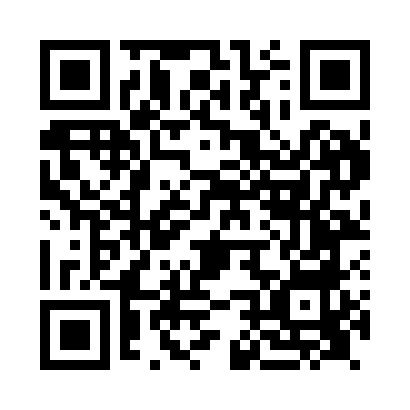 Prayer times for Keig, Aberdeenshire, UKMon 1 Jul 2024 - Wed 31 Jul 2024High Latitude Method: Angle Based RulePrayer Calculation Method: Islamic Society of North AmericaAsar Calculation Method: HanafiPrayer times provided by https://www.salahtimes.comDateDayFajrSunriseDhuhrAsrMaghribIsha1Mon2:474:201:157:0510:0911:422Tue2:484:211:157:0510:0911:423Wed2:484:221:157:0510:0811:414Thu2:494:231:157:0510:0711:415Fri2:494:241:157:0410:0611:416Sat2:504:251:157:0410:0511:407Sun2:514:261:167:0410:0511:408Mon2:514:271:167:0310:0411:409Tue2:524:291:167:0310:0211:3910Wed2:534:301:167:0210:0111:3911Thu2:544:321:167:0210:0011:3812Fri2:554:331:167:019:5911:3713Sat2:554:351:167:019:5811:3714Sun2:564:361:177:009:5611:3615Mon2:574:381:176:599:5511:3616Tue2:584:391:176:599:5311:3517Wed2:594:411:176:589:5211:3418Thu3:004:431:176:579:5011:3319Fri3:004:441:176:569:4911:3320Sat3:014:461:176:559:4711:3221Sun3:024:481:176:559:4511:3122Mon3:034:501:176:549:4411:3023Tue3:044:521:176:539:4211:2924Wed3:054:531:176:529:4011:2825Thu3:064:551:176:519:3811:2726Fri3:074:571:176:509:3611:2627Sat3:084:591:176:499:3411:2528Sun3:095:011:176:479:3211:2429Mon3:105:031:176:469:3011:2330Tue3:115:051:176:459:2811:2231Wed3:125:071:176:449:2611:21